Государственное областное бюджетное профессиональное образовательное учреждение «Грязинский технический колледж»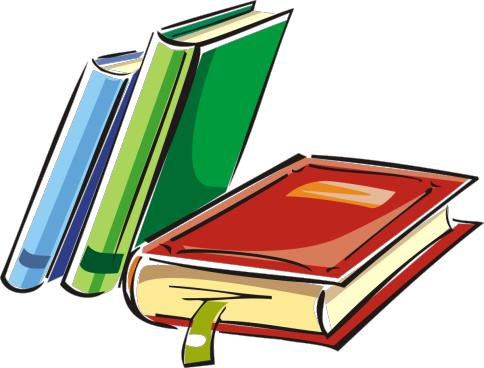 МЕТОДИЧЕСКИЕ УКАЗАНИЯ И КОНТРОЛЬНЫЕ ЗАДАНИЯдля студентов заочной формы обучения осваивающих программу подготовки специалистов среднего звенаспециальности 08.02.01 «Строительство и эксплуатация зданий и сооружений»ПО ПРОФЕССИОНАЛЬНОМУ МОДУЛЮ  МДК.05.02 Технология штукатурных работРассмотрено на заседании цикловой комиссии строительных дисциплин Протокол № ______ от «____»______________ 2017 г.Председатель цикловой комиссии________________ Е. В. КлименкоГрязи, 2017Методические указания рекомендованы для использования в учебном процессе. Предназначены для студентов, обучающихся по специальности 08.02.01 Строительство и эксплуатация зданий и сооружений. Также может служить помощью преподавателю для подготовки к занятиям по вопросам изучения строительства и эксплуатации зданий и сооружений.Составитель: преподаватель ГОБПОУ «ГТК» Х.А. Нуралиев Рецензент: председатель цикловой комиссии строительных дисциплин Е.В. КлименкоОглавлениеВведение	…..3Общие рекомендации студенту заочного отделения по изучению курса МДК.05.02………………………………………………………………………............5Указания по выполнению контрольных работ	….5Вопросы для подготовки к дифференцированному зачету по дисциплине: МДК.05.02 …………………………………………………………………………………………...17Перечень рекомендуемых учебных изданий, Интернет-ресурсов, дополнительной литературы…………………………………………………………………………….18АннотацияМетодические указания содержат общие сведения о порядке, правилах подготовки и представления домашней письменной контрольной работы по учебной дисциплине МДК.05.02 Технология штукатурных работ, включает контрольные вопросы и варианты контрольных заданий, рекомендуемые информационно - библиографические ресурсы.Предназначаются студентам заочной формы обучения ГОБОУ «ГТК».ВведениеТематический план и содержание профессионального модуля МДК.05.02 Технология штукатурных работ студенты заочного отделения изучают на первом курсе. После окончания второго семестра студенты сдают дифференцированный зачет. В период сессии студентам читаются обзорные лекции по наиболее важным и трудным разделам курса. Рабочая программа профессионального модуля МДК.05.02 является частью основной профессиональной образовательной программы в соответствии с ФГОС специальности СПО 08.02.01 «Строительство и эксплуатация зданий и сооружений» (базовый) в части освоения основного вида деятельности (ВД).Рабочая программа профессионального модуля МДК.05.02 может быть использована в дополнительном профессиональном образовании (в программах повышения квалификации и переподготовки).Цели и задачи профессионального модуля результате освоения профессионального модуля МДК.05.02 обучающийся должен:иметь практический опыт:самостоятельного выполнения штукатурных работуметь: оштукатуривать поверхности и производить ремонт простой штукатурки;производить сплошное выравнивание поверхности;производить насечку поверхностей механизированным инструментом;натягивать металлическую сетку по готовому каркасу;обмазывать раствором проволочную сетку;подмазывать места примыкания к стенам наличников и плинтусов;механизировано наносить раствор на оштукатуриваемые поверхности;торкретировать поверхность;приготавливать раствор из готовых сухих смесей; производить работы с гипсокартонными листамиоконопачивать коробки и места примыкания крупногабаритных перегородок; перетирать штукатурку;применять материалы и изделия для каркасно-обшивочных конструкций;подготовку и оштукатуривание поверхности каркасно-обшивочных работ знать: виды работ, выполняемые штукатуром; классификацию материалов для штукатурных работ;основные свойства строительных материалов;материалы для штукатурных работ; пигменты и наполнители; вспомогательные материалы для штукатурных работ;механизмы для штукатурных работ; место штукатурных работ в общем комплексе строительного производства;производственную санитарию и гигиену труда рабочих; инструменты и оборудование для штукатурных работ; технологию производства штукатурных работ; производство штукатурных работ при низких температурах воздуха; охрану труда, пожарную безопасность и электробезопасность; мероприятия по охране окружающей среды.ОК1. Понимать сущность и социальную значимость своей будущей профессии, проявлять к ней устойчивый интерес.ОК2. Организовывать собственную деятельность, определять методы и способы выполнения профессиональных задач, оценивать их эффективность и качество.ОК3. Решать проблемы, оценивать риски и принимать решения в нестандартных ситуациях.ОК4. Осуществлять поиск, анализ и оценку информации, необходимой для постановки и решения профессиональных задач, профессионального и личностного развития.ОК5. Использовать информационно-коммуникационные технологии для совершенствования профессиональной деятельности.ОК6. Работать в коллективе и команде, обеспечивать ее сплочение, эффективно общаться с коллегами, руководством, потребителями.ОК7. Ставить цели, мотивировать деятельность подчиненных, организовывать и контролировать их работу с принятием на себя ответственности за результат выполнения заданий.ОК8. Самостоятельно определять задачи профессионального и личностного развития, заниматься самообразованием, осознанно планировать повышение квалификации.ОК9. Быть готовым к смене технологий в профессиональной деятельности.В	результате   освоения   дисциплины   обучающийся   должен   обладать профессиональными компетенциями, соответствующими основным видам профессиональной деятельности:Рекомендуемое количество часов на освоение программы дисциплины:максимальной учебной нагрузки обучающегося 51 часов, в том числе:– обязательной аудиторной учебной нагрузки обучающегося 34часов, в том числе:-  теоретическое обучение 16 часов,- практические занятия 18 часов, самостоятельной работы обучающегося 17часов.Общие рекомендации по изучению курса профессионального модуля МДК.05.02Основной формой обучения студента заочного отделения является самостоятельная работа над учебным материалом, которая состоит из следующих элементов: изучение материала по учебникам, ответы на вопросы для самопроверки, выполнение контрольных работ. Во время сессии для студентов читаются обзорные лекции по наиболее важным разделам курса .Контрольные работы следует выполнять в течение семестра, чтобы к моменту сессии они уже были прорецензированы и допущены к очному зачёту. В период сессии проводится защита контрольных работ (студент отвечает на вопросы по контрольной работе). Студент может обращаться к преподавателю с вопросами для получения устной или письменной консультации. Указания студенту по текущей работе даются также в процессе рецензирования контрольных работ. Завершающим этапом изучения профессионального модуля МДК.05.02 является сдача дифференцированного зачета в форме вопросов.Указания по выполнению контрольных работПри выполнении контрольных работ необходимо строго придерживаться указанных ниже правил. Работы, выполненные без соблюдения этих правил, не зачитываются и возвращаются студенту для переработки.Каждая контрольная работа должна быть выполнена в отдельной тетради в клетку чернилами синего или черного цвета. Необходимо оставлять поля шириной 4-5 см для замечаний рецензента. На обложку тетради наклеивается заполненный студентом бланк, который выдается учебным заведением, В нем должны быть ясно написаны фамилия, имя и отчество студента, его учебный номер (шифр), название дисциплины, номер контрольной работы, вариант. Здесь же следует указать название учебного заведения и дату предоставления работы в колледж. В работу должны быть включены все вопросы, указанные в задании, строго по положенному варианту. Перед выполнением задания каждый вопрос выписывается в тетрадь для рассмотрения. После получения прорецензированной работы, как не зачётной, так и зачтённой, студент должен исправить все отмеченные рецензентом ошибки и недочёты и выполнить все рекомендации рецензента. Номер варианта совпадает с последними двумя цифрами учебного номера (шифра) студента. Работа должна быть выполнена аккуратно, четким разборчивым почерком. В конце работы приводится перечень использованной литературы. Записывая использованную литературу, вначале пишется основная, а затем дополнительная литература, указывается фамилия, инициалы автора, издательство, год издания. Рецензирование домашних контрольных работ преподавателями заочных отделений является основной формой руководства самостоятельной работой студентов – заочников над учебным материалом в межсессионный период. Задания для выполнения контрольной работы:           Вариант 1                                                                                           	 Задание 1.  Виды инструментов для штукатурных работ.Задание 2.  Технология выполнения простой штукатурки.                Задание 3.  Виды растворов для штукатурных работ. Задание 4. Техника безопасности.Вариант 2        	 Задание 1. Технология выполнения улучшенной штукатурки.Задание 2. Инструменты для выравнивания и затирки поверхности.                Задание 3. Подготовка кирпичных и бетонных поверхностей под штукатурку.Задание 4. Техника безопасности.Вариант 3         	Задание 1.  Технология выполнения высококачественной штукатурки.Задание 2. Назначение штукатурки. Задание 3.  Подготовка деревянных поверхностей под штукатурку.Задание 4. Техника безопасности.                                                         № заданий по списку.Приложение 1.Контрольные вопросы к дифференцированному зачету:Перечислите виды штукатурки.Чем отличаются простая штукатурка от улучшенного.Перечислите виды растворов для штукатурки.Чем отличаются улучшенная штукатурка от высококачественного.Для чего предназначена штукатурка.Перечислите виды инструментов для набрасывания раствора на поверхность.Перечислите виды инструментов для выравнивания и затирки поверхности.Из каких слоев состоит высококачественная штукатурка.Как подготавливает кирпичные и бетонные поверхности под штукатурку.Как подготавливает деревянные поверхности под штукатурку.Информационное обеспечение обучения (перечень рекомендуемых учебных изданий, Интернет-ресурсов, дополнительной литературы) Основные источники1. Г. Г. Черноус Штукатурные работы  3-е издание, учебн. 2012 г.Интернет-ресурсыhttp://www.mukhin.ru/besthome/master/11.html slovari.yandex.ru›~книги/БСЭ/ Штукатурные работы / Дополнительные источники 1. Комплект наглядных пособий по дисциплине «Штукатурные работы», плакаты.ПК 5.1шВыполнять подготовку поверхностей под штукатурку ПК 5.2шПроизводить штукатурные работы различной сложностиПК 5.3шВыполнять ремонт оштукатуренных поверхностей1вариант14710132вариант25811143вариант3691215